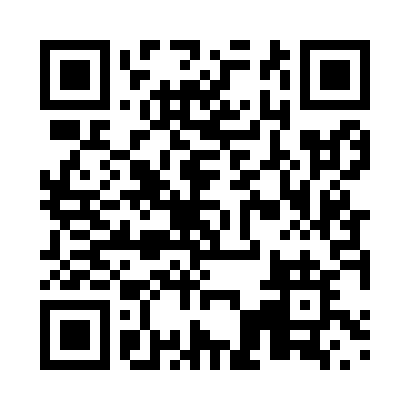 Prayer times for Athabasca, Alberta, CanadaWed 1 May 2024 - Fri 31 May 2024High Latitude Method: Angle Based RulePrayer Calculation Method: Islamic Society of North AmericaAsar Calculation Method: HanafiPrayer times provided by https://www.salahtimes.comDateDayFajrSunriseDhuhrAsrMaghribIsha1Wed3:425:521:306:419:0911:202Thu3:405:501:306:439:1111:213Fri3:395:481:306:449:1311:224Sat3:385:461:306:459:1411:225Sun3:375:441:306:469:1611:236Mon3:365:421:306:479:1811:247Tue3:355:401:306:489:2011:258Wed3:345:381:306:499:2211:269Thu3:335:361:306:509:2411:2710Fri3:325:341:306:519:2611:2811Sat3:315:331:306:539:2711:2912Sun3:305:311:296:549:2911:3013Mon3:295:291:296:559:3111:3014Tue3:295:271:306:569:3311:3115Wed3:285:261:306:579:3411:3216Thu3:275:241:306:589:3611:3317Fri3:265:221:306:599:3811:3418Sat3:255:211:307:009:3911:3519Sun3:255:191:307:019:4111:3620Mon3:245:181:307:019:4311:3621Tue3:235:161:307:029:4411:3722Wed3:225:151:307:039:4611:3823Thu3:225:131:307:049:4711:3924Fri3:215:121:307:059:4911:4025Sat3:215:111:307:069:5111:4126Sun3:205:091:307:079:5211:4127Mon3:195:081:307:089:5311:4228Tue3:195:071:317:089:5511:4329Wed3:185:061:317:099:5611:4430Thu3:185:051:317:109:5711:4431Fri3:175:041:317:119:5911:45